2024年呼伦贝尔学院引进人才报名表报考岗位名称：备注：1.来学校接洽时，请提供身份证、学历、学位、职称、技能资质等材料原件复印件各一份；有工作经历者，需提供离职证明材料原件及复印件；原件核对后返还。2.报考岗位名称需与岗位需求表中“岗位名称”一栏内容一致。姓    名姓    名姓    名姓    名性  别性  别民  族民  族民  族照 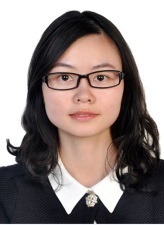 片照 片照 片照 片政治面貌政治面貌政治面貌政治面貌身份证号身份证号身份证号身份证号照 片照 片照 片照 片EmailEmailEmailEmail职  称职  称学历/学位（最高）学历/学位（最高）学历/学位（最高）学历/学位（最高）学历/学位（最高）学历/学位（最高）学历/学位（最高）照 片照 片照 片照 片联系电话联系电话联系电话联系电话户籍所在地户籍所在地户籍所在地户籍所在地照 片照 片照 片照 片通讯地址通讯地址通讯地址通讯地址现工作单位现工作单位现工作单位现工作单位学术职务或兼职学术职务或兼职学术职务或兼职学术职务或兼职学术职务或兼职学术职务或兼职导师情况导师情况导师情况导师情况硕士生导师硕士生导师硕士生导师工作单位及职务工作单位及职务工作单位及职务工作单位及职务工作单位及职务工作单位及职务导师情况导师情况导师情况导师情况博士生导师博士生导师博士生导师工作单位职务工作单位职务工作单位职务工作单位职务工作单位职务工作单位职务家属情况配偶配偶配偶年龄年龄年龄年龄年龄年龄是否需安置是否需安置是否需安置是否需安置是否需安置是否需安置是否需安置家属情况学历学历学历工作单位及职务工作单位及职务工作单位及职务工作单位及职务工作单位及职务工作单位及职务家属情况子女子女子女就读年级就读年级就读年级就读年级就读年级就读年级享受政府特殊津贴及入选省部级以上人才工程等情况享受政府特殊津贴及入选省部级以上人才工程等情况享受政府特殊津贴及入选省部级以上人才工程等情况享受政府特殊津贴及入选省部级以上人才工程等情况享受政府特殊津贴及入选省部级以上人才工程等情况曾教课程曾教课程曾教课程曾教课程曾教课程求学经历（注明起止年月、学校和专业、研究方向）求学经历（注明起止年月、学校和专业、研究方向）求学经历（注明起止年月、学校和专业、研究方向）求学经历（注明起止年月、学校和专业、研究方向）求学经历（注明起止年月、学校和专业、研究方向）求学经历（注明起止年月、学校和专业、研究方向）求学经历（注明起止年月、学校和专业、研究方向）求学经历（注明起止年月、学校和专业、研究方向）求学经历（注明起止年月、学校和专业、研究方向）求学经历（注明起止年月、学校和专业、研究方向）求学经历（注明起止年月、学校和专业、研究方向）求学经历（注明起止年月、学校和专业、研究方向）求学经历（注明起止年月、学校和专业、研究方向）求学经历（注明起止年月、学校和专业、研究方向）求学经历（注明起止年月、学校和专业、研究方向）求学经历（注明起止年月、学校和专业、研究方向）求学经历（注明起止年月、学校和专业、研究方向）求学经历（注明起止年月、学校和专业、研究方向）求学经历（注明起止年月、学校和专业、研究方向）求学经历（注明起止年月、学校和专业、研究方向）求学经历（注明起止年月、学校和专业、研究方向）求学经历（注明起止年月、学校和专业、研究方向）求学经历（注明起止年月、学校和专业、研究方向）求学经历（注明起止年月、学校和专业、研究方向）求学经历（注明起止年月、学校和专业、研究方向）求学经历（注明起止年月、学校和专业、研究方向）求学经历（注明起止年月、学校和专业、研究方向）本    科本    科本    科硕    士硕    士硕    士博    士博    士博    士博 士 后博 士 后博 士 后国（境）外访学国（境）外访学国（境）外访学全职工作经历（注明起止年月，工作单位、职务和职称取得时间）全职工作经历（注明起止年月，工作单位、职务和职称取得时间）全职工作经历（注明起止年月，工作单位、职务和职称取得时间）全职工作经历（注明起止年月，工作单位、职务和职称取得时间）全职工作经历（注明起止年月，工作单位、职务和职称取得时间）全职工作经历（注明起止年月，工作单位、职务和职称取得时间）全职工作经历（注明起止年月，工作单位、职务和职称取得时间）全职工作经历（注明起止年月，工作单位、职务和职称取得时间）全职工作经历（注明起止年月，工作单位、职务和职称取得时间）全职工作经历（注明起止年月，工作单位、职务和职称取得时间）全职工作经历（注明起止年月，工作单位、职务和职称取得时间）全职工作经历（注明起止年月，工作单位、职务和职称取得时间）全职工作经历（注明起止年月，工作单位、职务和职称取得时间）全职工作经历（注明起止年月，工作单位、职务和职称取得时间）全职工作经历（注明起止年月，工作单位、职务和职称取得时间）全职工作经历（注明起止年月，工作单位、职务和职称取得时间）全职工作经历（注明起止年月，工作单位、职务和职称取得时间）全职工作经历（注明起止年月，工作单位、职务和职称取得时间）全职工作经历（注明起止年月，工作单位、职务和职称取得时间）全职工作经历（注明起止年月，工作单位、职务和职称取得时间）全职工作经历（注明起止年月，工作单位、职务和职称取得时间）全职工作经历（注明起止年月，工作单位、职务和职称取得时间）全职工作经历（注明起止年月，工作单位、职务和职称取得时间）全职工作经历（注明起止年月，工作单位、职务和职称取得时间）全职工作经历（注明起止年月，工作单位、职务和职称取得时间）全职工作经历（注明起止年月，工作单位、职务和职称取得时间）全职工作经历（注明起止年月，工作单位、职务和职称取得时间）近五年获奖情况近五年获奖情况近五年获奖情况近五年获奖情况近五年获奖情况近五年获奖情况近五年获奖情况近五年获奖情况近五年获奖情况近五年获奖情况近五年获奖情况近五年获奖情况近五年获奖情况近五年获奖情况近五年获奖情况近五年获奖情况近五年获奖情况近五年获奖情况近五年获奖情况近五年获奖情况近五年获奖情况近五年获奖情况近五年获奖情况近五年获奖情况近五年获奖情况近五年获奖情况近五年获奖情况获奖项目获奖项目获奖项目获奖项目获奖项目获奖项目获奖项目获奖项目获奖项目颁发部门颁发部门颁发部门获奖年月获奖年月获奖年月获奖年月获奖年月获奖年月排名排名排名排名排名排名学院审核学院审核学院审核近五年主要科研、推广、开发情况近五年主要科研、推广、开发情况近五年主要科研、推广、开发情况近五年主要科研、推广、开发情况近五年主要科研、推广、开发情况近五年主要科研、推广、开发情况近五年主要科研、推广、开发情况近五年主要科研、推广、开发情况近五年主要科研、推广、开发情况近五年主要科研、推广、开发情况近五年主要科研、推广、开发情况近五年主要科研、推广、开发情况近五年主要科研、推广、开发情况近五年主要科研、推广、开发情况近五年主要科研、推广、开发情况近五年主要科研、推广、开发情况近五年主要科研、推广、开发情况近五年主要科研、推广、开发情况近五年主要科研、推广、开发情况近五年主要科研、推广、开发情况近五年主要科研、推广、开发情况近五年主要科研、推广、开发情况近五年主要科研、推广、开发情况近五年主要科研、推广、开发情况近五年主要科研、推广、开发情况近五年主要科研、推广、开发情况项目名称（须注明立项号）项目名称（须注明立项号）项目名称（须注明立项号）项目名称（须注明立项号）项目名称（须注明立项号）项目名称（须注明立项号）项目名称（须注明立项号）项目名称（须注明立项号）项目来源项目来源立项年月立项年月立项年月立项年月立项年月金额金额金额金额金额金额排名进展情况进展情况进展情况学院审核近五年发表的代表性论文和论著（国家2级以上）近五年发表的代表性论文和论著（国家2级以上）近五年发表的代表性论文和论著（国家2级以上）近五年发表的代表性论文和论著（国家2级以上）近五年发表的代表性论文和论著（国家2级以上）近五年发表的代表性论文和论著（国家2级以上）近五年发表的代表性论文和论著（国家2级以上）近五年发表的代表性论文和论著（国家2级以上）近五年发表的代表性论文和论著（国家2级以上）近五年发表的代表性论文和论著（国家2级以上）近五年发表的代表性论文和论著（国家2级以上）近五年发表的代表性论文和论著（国家2级以上）近五年发表的代表性论文和论著（国家2级以上）近五年发表的代表性论文和论著（国家2级以上）近五年发表的代表性论文和论著（国家2级以上）近五年发表的代表性论文和论著（国家2级以上）近五年发表的代表性论文和论著（国家2级以上）近五年发表的代表性论文和论著（国家2级以上）近五年发表的代表性论文和论著（国家2级以上）近五年发表的代表性论文和论著（国家2级以上）近五年发表的代表性论文和论著（国家2级以上）近五年发表的代表性论文和论著（国家2级以上）近五年发表的代表性论文和论著（国家2级以上）近五年发表的代表性论文和论著（国家2级以上）近五年发表的代表性论文和论著（国家2级以上）近五年发表的代表性论文和论著（国家2级以上）论文论著题目论文论著题目论文论著题目论文论著题目论文论著题目论文论著题目论文论著题目论文论著题目刊物名称或出版社刊物名称或出版社刊物名称或出版社发表时间发表时间发表时间发表时间发表时间发表时间发表时间发表时间排名排名排名期刊等级期刊等级期刊等级学院审核其他具有代表性的学术成果其他具有代表性的学术成果本人承诺：以上所填报资料完全属实。本人签名:                                                                          年   月   日本人承诺：以上所填报资料完全属实。本人签名:                                                                          年   月   日本人承诺：以上所填报资料完全属实。本人签名:                                                                          年   月   日本人承诺：以上所填报资料完全属实。本人签名:                                                                          年   月   日本人承诺：以上所填报资料完全属实。本人签名:                                                                          年   月   日本人承诺：以上所填报资料完全属实。本人签名:                                                                          年   月   日本人承诺：以上所填报资料完全属实。本人签名:                                                                          年   月   日本人承诺：以上所填报资料完全属实。本人签名:                                                                          年   月   日本人承诺：以上所填报资料完全属实。本人签名:                                                                          年   月   日本人承诺：以上所填报资料完全属实。本人签名:                                                                          年   月   日本人承诺：以上所填报资料完全属实。本人签名:                                                                          年   月   日本人承诺：以上所填报资料完全属实。本人签名:                                                                          年   月   日本人承诺：以上所填报资料完全属实。本人签名:                                                                          年   月   日本人承诺：以上所填报资料完全属实。本人签名:                                                                          年   月   日本人承诺：以上所填报资料完全属实。本人签名:                                                                          年   月   日本人承诺：以上所填报资料完全属实。本人签名:                                                                          年   月   日本人承诺：以上所填报资料完全属实。本人签名:                                                                          年   月   日本人承诺：以上所填报资料完全属实。本人签名:                                                                          年   月   日本人承诺：以上所填报资料完全属实。本人签名:                                                                          年   月   日本人承诺：以上所填报资料完全属实。本人签名:                                                                          年   月   日本人承诺：以上所填报资料完全属实。本人签名:                                                                          年   月   日本人承诺：以上所填报资料完全属实。本人签名:                                                                          年   月   日本人承诺：以上所填报资料完全属实。本人签名:                                                                          年   月   日本人承诺：以上所填报资料完全属实。本人签名:                                                                          年   月   日本人承诺：以上所填报资料完全属实。本人签名:                                                                          年   月   日本人承诺：以上所填报资料完全属实。本人签名:                                                                          年   月   日